Приложение к письмуОБРАЗОВАТЕЛЬНЫЙ ФОНД «ТАЛАНТ И УСПЕХ»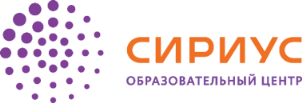 (ФОНД «ТАЛАНТ И УСПЕХ»)С 26 по 30 сентября 2016 года Фонд «Талант и успех»проводит семинар для педагогов:«Проектное творчество детей и молодежи: от потенциала идей к капитализации решений»Продолжительность семинара: 5 дней в объеме 56 часов (из них 36 аудиторных час).Место проведения семинара: г. Сочи (Адлерский район), Олимпийский проспект, 40, Образовательный центр «Сириус», Олимпийский проспект, 1, Парк науки и искусства «Сириус»Место размещения Адлерский район, ул. Парусная, д. 10 (территория Фонда «Талант и успех»).Возможно самостоятельное размещение.По итогам программы пятидневного семинара участники получают удостоверение о повышении квалификации в объеме 56 часов.Целевая аудитория: руководители и специалисты органов управления образованием, институтов развития образования, руководители образовательных организаций и педагоги среднего общего и дополнительного образования, ориентированные на организацию и сопровождение проектной и исследовательской деятельности учащихся, а также преподаватели организаций высшего профессионального образования, осуществляющие довузовскую профильную подготовку одаренных школьников и профориентационную работу; партнерские организации Госпрограммы «Стратегическое управление талантами». Цель проведения семинара – распространение опыта проектирования и реализации инновационных образовательных технологий, способствующих интеллектуальному саморазвитию учащихся школ и молодежи, определению их личной образовательной и профессиональной траектории. Задачи семинара: повышение уровня знаний и педагогических компетенций педагогов по организации и развитию творческой среды для выявления, поддержки и сопровождения одаренных детей и талантливой молодежи;  развитие компетенций в сфере использования современных нормативных документов, поддерживающих проектный подход и творческое развитие детей и молодежи;повышение уровня методического мастерства педагогов, осуществляющих подготовку талантливых детей и молодежи к участию в творческих конкурсах, конкурсах исследовательских работ и проектов разного уровня;освоение практико-ориентированных интерактивных форм и инструментов обучения детей и молодежи по актуальным направлениям науки, техники и технологий.Программа семинара ориентирована на педагогов, стремящихся сформировать развивающую образовательную междисциплинарную среду для одаренных детей и талантливой молодежи, обеспечить условия для организации исследовательской и проектной деятельности учащихся по актуальным направлениям науки, техники и экономики.Слушатели познакомятся с опытом организации проектного творчества детей и молодежи в Республике Татарстан, рассмотрят отечественные и зарубежные модели реализации проектного подхода, обсудят возможности управления молодежными проектами, осуществления контроля их результативности и капитализации проектных решений, примут участие в тренинговых программах развития и практикумах по отработке наставнических компетенций, познакомятся с ресурсной базой развития одаренных детей в Образовательном центре «Сириус» Фонда «Талант и успех», будут иметь возможность освоить методики и развить навыки организации эффективной проектной работы с талантливыми детьми и молодежью в рамках инфраструктуры общего и дополнительного образования с использованием региональных ресурсов.Участникам семинара будет предоставлена возможность подготовить презентацию собственного индивидуального или коллективного педагогического проекта, получить квалифицированные экспертные комментарии и продолжить работу над его реализацией в условиях родного города, региона.В качестве итоговой работы участники семинара должны представить проект на одну из тем, основываясь на опыте и возможностях региональных образовательных, экономических и технологических ресурсов:Системная поддержка молодежных инициативных проектов на муниципальном уровне;Разработка муниципальных и региональных механизмов поддержки наставников проектного творчества детей и молодежи;Создание сетевого партнерства для поддержки проектного творчества детей и молодежи.На организацию дистанционной самостоятельной работы по сбору материала и разработке концептуальной идеи проекта, а также для подготовки итоговой работы выделяется 20 часов.В семинаре примут участие сотрудники Парка науки и искусства «Сириус», преподаватели высшего и дополнительного профессионального образования Республики Татарстан и Московского городского педагогического университета:Гиль Сергей Сергеевич – руководитель семинара, доктор педагогических наук, профессор, начальник управления образования и инноваций Центросоюза Российской Федерации, заместитель председателя Наблюдательного совета автономной некоммерческой организации «Казанский открытый университет талантов 2.0»;Акмалов Айдар Фаритович – главный советник отдела прикладных исследований и проектов Управления по взаимодействию с институтами гражданского общества Департамента Президента Республики Татарстан по вопросам внутренней политики, исполнительный директор автономной некоммерческой организации «Казанский открытый университет талантов 2.0»;Асонов Игорь Евгеньевич – начальник отдела проектных лабораторий Парка науки и искусства «Сириус», председатель исполнительного комитета Ассоциации Центров молодежного инновационного творчества Российской Федерации.Врублевская Елена Геннадьевна – доктор педагогических наук, профессор, заведующего кафедрой профессионального развития педагогических работников института дополнительного образования ГАОУ ВО МГПУНигматуллина Разина Рамазановна – доктор биологических наук, профессор Казанского государственного медицинского университета, член Центрального совета Физиологического общества им. И.П. Павлова, руководитель направления научно-экспертного сопровождения Государственной программы «Стратегическое управление талантами в Республике Татарстан на 2015–2020 г.»Репина Ольга Константиновна – кандидат психологических наук, начальник научно-исследовательского сектора ФГБОУ ВО «Набережночелнинский государственный педагогический университет», координатор проекта «Олимпиада наставников» Государственной программы «Стратегическое управление талантами в Республике Татарстан на 2015 – 2020 г.»Условия участия в семинареСтоимость участия в семинаре – 7 500 руб.Для участия в обучающем семинаре необходимо направить заполненную регистрационную форму (прилагается) и справку с места работы, заверенную администрацией учреждения, на электронную почту sirius-pk@talantiuspeh.ru. В случае безналичного расчета справка с места работы не требуется. Для оформления договора необходимы реквизиты предприятия (паспорт учреждения).Заявки принимаются до 22 сентября 2016 годаПроживание улица Парусная 10 (территория Фонда «Талант и успех»). Стоимость 3х-местного размещения в апартаментах (спальная и гостиная комната с кухней и балконом) 2800 рублей в сутки с человека. В одноместном номере - 5 600 рублей.Возможно самостоятельное размещение и участие в семинаре без проживания на территории Фонда «Талант и успех».По вопросам участия в семинаре просьба обращаться на электронную почту sirius-pk@talantiuspeh.ru. и по телефонам: 8 (964) 949 08 91;  8 (962) 882 59 62. ПРИМЕРНАЯ ПРОГРАММА СЕМИНАРА«Проектное творчество детей и молодежи: от потенциала идей к капитализации решений»Первый день – 26.09.2016 понедельникВторой день – 27.09.2016 вторникТретий день – 28.09.2016, средаЧетвертый день – 29.09.2016, четвергПятый день –30.09.2016, пятницаОБРАЗОВАТЕЛЬНЫЙ ФОНД «ТАЛАНТ И УСПЕХ» 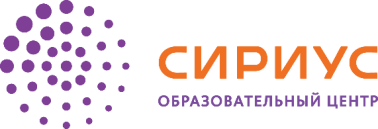 (ФОНД «ТАЛАНТ И УСПЕХ»)РЕГИСТРАЦИОННАЯ ФОРМАучастника семинара по теме: Предполагается участие в семинаре (пожалуйста, нужное выделите): Проживание (желательно) с _________________________________ ФИО участника семинараОплата будет произведена наличным/ безналичным расчетом (нужное подчеркните).В случае безналичного расчета (для выставления счета для оплаты) карточка (реквизиты) учреждения прилагаются (высылаются вместе с регистрационной формой).Документы, необходимые для заезда: паспорт, ксерокопия паспорта, справка с места работы.Убедительная просьба сообщать в случае отказа от приезда или изменения условий проживания!08.30 – 09.30Регистрация участников: Олимпийский проспект, 40, Образовательный Центр «Сириус»09.30 – 10.00Актовый зал 1Организационная встреча, вступительное слово:Заместитель руководителя Фонда М. И. СлучРуководитель семинара С. С. Гиль 10.00 – 10.45Дискуссия: Проектный подход – условие инновационного развития и эффективного управления11.00– 12.30Лекция. Опережающее проектное творчество молодежи: запрос от экономики12.40–14.10Лекция. Проектная деятельность как новая культура взаимоотношений педагогов и школьников. Проект, как инструмент вовлечения молодых людей в дело и способ делегирования ответственности.14.10. – 14.50Обед15.00 Переезд в Парк науки и искусства «Сириус», Олимпийский проспект, 115.15 -  16.45Лекция. Организация проектной и исследовательской деятельности в лабораториях Парка науки и искусств «Сириус». 17.00–18.30Знакомство с лабораториями и полигонами Научного парка «Сириус» 20.00-21.30Самостоятельная работа по подготовке педагогического проекта.9.30. – 11.50Лекция. Современные нормативные документы, поддерживающие проектный подход.11.00 – 12.30Лекция. Проектная деятельность школьников в разных моделях обучения. Семинар. Отечественные и зарубежные модели реализации проектного подхода. 12.40 – 14.10Лекция. Управление проектом под результат: компетенция будущего.14.10 – 15.00Обед15.00 – 16.30Тренинг. Тренинговые программы развития «Управление проектами под результат».16.40 – 17.30Знакомство с организацией работы с одаренными детьми в Образовательном центре «Сириус»17.30– 19.00Лекция. Этапы развития проекта20.00-21.30Самостоятельная работа по подготовке педагогического проекта9.30. – 11.50Лекция. Капитализация проектных решений11.00 – 12.30Семинар. Региональные ресурсы для поддержки проектной деятельности детей.12.40 – 14.10Лекция. Проектная деятельность в системе общего, дополнительного и высшего профессионального образования.14.10 – 15.00Обед15.00 – 16.20Лекция. Межпредметные задачи и кейс-метод как инструменты развития проектного опыта школьников.16.30 – 18.00Семинар. Проектные олимпиады – новые форматы проектного творчества18.00– 20.00Самостоятельная работа по подготовке педагогического проекта.Консультация в рамках работы по созданию и оформлению эскиза индивидуального или группового педагогического проекта.9.00. – 14.00Экскурсия в Красную поляну14.00 – 15.00Обед15.00 – 16.30Лекция. Результаты и эффекты организации проектной деятельности детей16.40 – 18.10Практикум. Необходимые компетенции наставника: модератор, фасилитатор, тренер компетенций, навигатор, продюсерОтработка наставнических компетенций Оценка компетенций педагога, сопровождающего проектную деятельность детей и молодежи18.10– 20.00Самостоятельная работа по подготовке педагогического проекта.Консультация в рамках работы по созданию и оформлению эскиза индивидуального или группового педагогического проекта.9.30. – 11.00Семинар: Социокультурная и организационно-информационная среда как ресурс для проектного творчества детей и молодежи11.10– 12.40Практикум. Анализ лучших образцов информационно-методических платформ поддержки проектной деятельности детей  и молодежи.13.00– 14.00Самостоятельная работа по подготовке педагогического проекта.14.00 – 15.00Обед15.00 – 18.00Презентации проектов экспертам. Получение комментариев и рекомендаций по доработке программ. 18.00Вручение удостоверений о повышении квалификации«Проектное творчество детей и молодежи: от потенциала идей к капитализации решений»Наименование семинараФамилияИмяОтчествоДата рожденияДата рожденияСНИЛСДолжностьДолжностьДолжностьОрганизация (наименование)Организация (наименование)Организация (наименование)Организация (наименование)Почтовый адрес (организации):Почтовый адрес (организации):Почтовый адрес (организации):Почтовый адрес (организации):Почтовый адрес (организации):контактный (личный) телефон:контактный (личный) телефон:контактный (личный) телефон:контактный (личный) телефон:контактный (личный) телефон:e-mail:e-mail:e-mail:e-mail:e-mail:- без проживания - с проживанием (в теч. _____-х суток в номере с подселением) - с проживанием (в теч. _____-х суток в 1- местном номере) Дата приездаВремя приездаДата отъездаВремя отъезда